Отчет по проведенным мероприятиям  посвященным празднованию Дня народного единстваСправкао проведении Дня Единства                            в ГКОУ РД «Новоцолодинская СОШ Ахвахского района»Дата проведения: 25 по 30 ноября 2020 года.Форма проведения мероприятия:интеллектуально-познавательные беседы на тему: «День народного единства»;просмотр презентации.Классные часыУчастники: 4б,1в,3б,7б.Ответственные за проведение мероприятия:классные руководители.Оборудование: мультимедийный проектор, экран, компьютер.Оформление: помещения  были оформлены красочно и эстетично(название праздника «4 ноября – День народного единства)Цель мероприятия:познакомить учащихся с историей праздника;воспитывать чувство патриотизма, любви к Родине;Задачи:- развитие интереса учащихся к истории;- развитие навыков и умений разбираться в традициях далекого прошлого России;- сплочение творческого коллектива педагогов и учащихся.По плану воспитательной работы    в 1в,3б,4б,7б были проведены интеллектуально-воспитательные беседы «День народного единства». Мероприятию провели классные руководители.На классных часах классные руководители рассказывали о том, что в истории нашей страны было немало трагических событий, из которых Россия выходила победительницей благодаря мужеству, героизму, сплоченности своего народа.Этот день по праву стал называться Днем народного единства. Другого такого дня в русской истории не было.Идея сделать праздничным 4 ноября как День народного единства, была высказана Межрелигиозным советом России в сентябре 2004 года. 29 сентября 2004 года Патриарх Московский и всея Руси Алексий публично поддержал инициативу Думы установить празднование 4 ноября.Далее учащимся были предложены слайды-презентации о героях России Смутного времени, об истории установления праздника в наши дни.4 ноября – это день единства всех российских народов. Это день спасения России от самой большой опасности, которая когда- либо ей грозила. Это возрожденный праздник со своей историей. Это день реальных дел.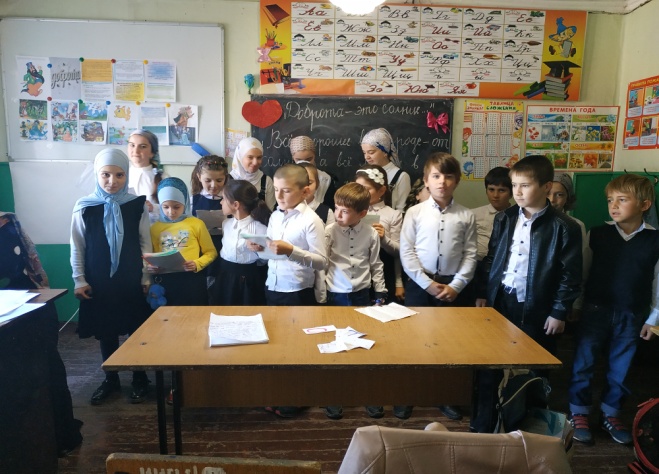 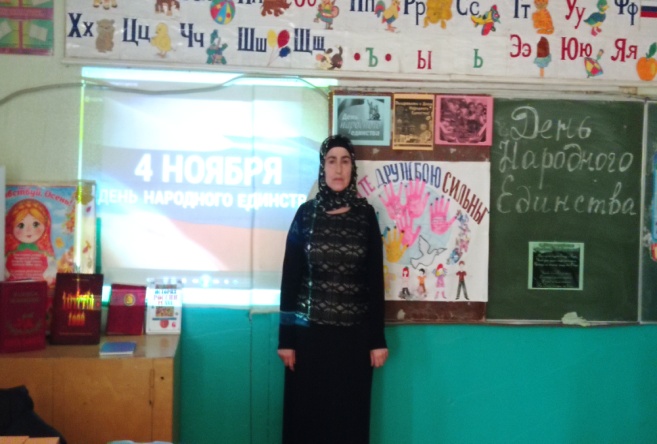 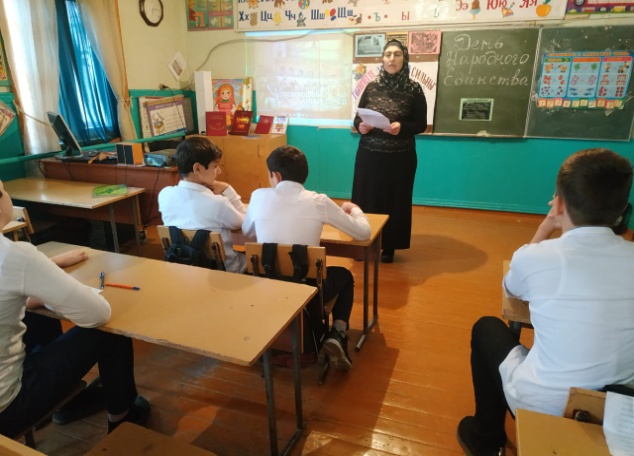 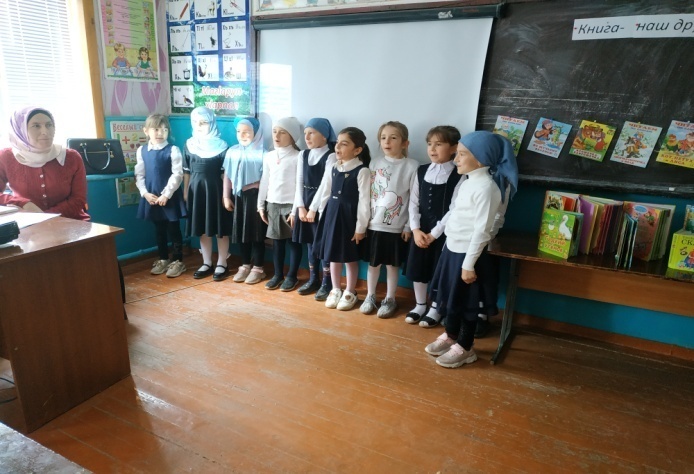 